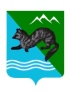 РАСПОРЯЖЕНИЕАДМИНИСТРАЦИИ  СОБОЛЕВСКОГО МУНИЦИПАЛЬНОГО РАЙОНА КАМЧАТСКОГО КРАЯ05 апреля 2019                                с. Соболево                                № 170-рОб утверждении должностной инструкции руководителя комитета по бюджету и финансам администрации Соболевского муниципального района Камчатского края                В целях приведения должностных инструкций муниципальных служащих администрации Соболевского муниципального района в соответствие  с постановление администрации Соболевского муниципального района от 13.12.2018№349 « Об утверждении Положения о Порядке разработки и утверждения должностной инструкции муниципального служащего администрации Соболевского муниципального района»       1. Утвердить должностную инструкцию   муниципального служащего - руководителя комитета по бюджету и финансам администрации Соболевского муниципального района Камчатского края согласно приложению.       2. Руководителю управления делами ознакомить под роспись муниципального служащего администрации Соболевского муниципального района с  принятой должностной инструкцией в новой редакции.       3.Управлению делами администрации Соболевского муниципального района разместить  настоящее распоряжение на официальном сайте Соболевского муниципального района Камчатского края в информационно-телекоммуникационной сети Интернет.      4. Распоряжение администрации Соболевского муниципального района от 28.10.2016 №495-к считать утратившим силу.Глава Соболевского муниципального района                             В.И.КуркинПриложение к распоряжению администрации Соболевского муниципального районаот 05.04.2019 №170-рДолжностная инструкция муниципального служащегоруководителя комитета по бюджету и финансам(указать наименования должности муниципальной службы, структурного подразделения администрации Соболевского муниципального района)1. Общие положенияДолжность руководителя комитета по бюджету и финансам является должностью муниципальной службы.1.2. Должность руководителя комитета относится к  высшей   группе должностей (раздела 1 Реестра должностей муниципальной службы в Соболевском  муниципальном районе).1.3. Область профессиональной служебной деятельности (далее – область деятельности), в соответствии с которой муниципальный служащий исполняет должностные обязанности: Бюджетная политика. 1.4. Вид профессиональной служебной деятельности (далее – вид деятельности), в соответствии с которым муниципальный служащий исполняет должностные обязанности:	Обеспечение деятельности органа местного самоуправления, административно-хозяйственное и материально-техническое обеспечение, обеспечение кадровой работы. Организация бюджетного процесса, ведение учета и отчетности. Составление и рассмотрение проекта бюджета муниципального района, утверждение и исполнение бюджета муниципального района, осуществление контроля за его исполнением, составление и утверждение отчета об исполнении бюджета .1.5. Цель исполнения должностных обязанностей муниципального служащего, замещающего должность руководителя: выполнение задач, полномочий и функций , возложенных на комитет по бюджету и финансам, в части  реализации полномочий администрации Соболевского муниципального района по решению на территории  района вопросов местного значения.1.6. Основные задачи, на реализацию которых ориентировано исполнение должностных обязанностей руководителя: Обеспечение деятельности органа местного самоуправления  в части организация бюджетного процесса .1.7. Руководитель комитета назначается на должность и освобождается от должности распоряжением  администрации Соболевского муниципального района.  1.8. Руководитель комитета непосредственно подчинен главе Соболевского муниципального района .2. Квалификационные требования2. Для замещения должности Руководителя   устанавливаются квалификационные требования, включающие базовые и функциональные квалификационные требования.2.1. Базовые квалификационные требования:2.1.1. Муниципальный служащий, замещающий должность Руководителя, должен иметь высшее профессиональное образование не ниже уровня специалитета  или магистратуры ;2.1.2. а) для замещения должности Руководителя  в соответствии с Положением Соболевского муниципального района от 07.08.2008 №139 «О муниципальной службе в Соболевском муниципальном районе Камчатского края» установлено требование о наличии не менее четырех лет  стажа муниципальной службы или стажа работы по специальности, направлению подготовки;2.1.3. Руководитель   должен обладать следующими базовыми знаниями:1) знанием государственного языка Российской Федерации (русского языка);2) правовыми знаниями основ: а) Конституции Российской Федерации;б)Гражданского кодекса Российской Федерации (Часть первая);в)Трудового кодекса Российской Федерации;г)Федеральный закон Российской Федерации от 22 октября 2004 г. № 125-ФЗ«Об архивном деле в Российской Федерации»;д)Федеральный закон Российской Федерации от 27 июля 2006 г. № 152-ФЗ«О персональных данных»;е)Федеральный закон Российской Федерации от 2 марта 2007 г. № 25-ФЗ«О муниципальной службе в Российской Федерации»;ё)Федеральный закон от 27 июля 2010 г. № 210-ФЗ «Об организациипредоставления государственных и муниципальных услуг»;з)Федеральный закон Российской Федерации от 5 апреля 2013 г. № 44-ФЗ«О контрактной системе в сфере закупок товаров, работ, услуг для обеспечения государственных и муниципальных нужд»;ж) Федерального закона от 6 октября 2003 г. № 131-ФЗ «Об общих принципах организации местного самоуправления в Российской Федерации»;и)Указ Президента Российской Федерации от 23 июня 2014 г. № 460 «Обутверждении формы справки о доходах, расходах, об имуществе и обязательствах имущественного характера и внесении изменений в некоторые акты Президента Российской Федерации».к)Законы и иные нормативные правовые акты субъекта Российской Федерации: о муниципальной службе;л) Положения Соболевского муниципального района от 07.08.2008 №139 «О муниципальной службе в Соболевском муниципальном районе Камчатского края»;м)  Устава Камчатского края;н) Устава Соболевского муниципального района;    3) Кодекса  этики  и служебного поведения муниципальных служащих  Соболевского муниципального района ;        4) Правил  внутреннего трудового распорядка Администрации Соболевского муниципального района ;5) законодательства о противодействии коррупции;2.1.4. Руководитель    должен обладать следующими базовыми умениями: осуществлять общее руководство хозяйственной и финансово-экономической деятельностью Комитета;организовать взаимодействия всех структурных подразделений комитета и работников комитета;обеспечить выполнения всех задач и функций, возложенных на Комитет;создавать условия для внедрения новейшей техники и технологии, прогрессивных форм управления и организации труда;обеспечения  безопасных условий труда ;обеспечения контроля над соблюдением законности в деятельности всех структурных подразделений Комитетаобеспечения защиты имущественных интересов Комитета  в суде и в органах местного самоуправления;составлять трудовой договор;оформлять личное дело муниципального служащего;вести трудовую книжку муниципального служащего.2.2. Муниципальный служащий, замещающий должность Руководителя должен соответствовать следующим функциональным квалификационным требованиям:2.2.1. Руководитель, должен иметь а) высшее профессиональное образование по специальности, направлению подготовки направлению подготовки: «Государственное и муниципальное управление»,  «Финансы и кредит», «Экономика», «Банковское дело», «Налоги и налогообложение», «Бухгалтерский учет, анализ и аудит»; 2.2.2. Руководитель  должен обладать следующими знаниями в области законодательства Российской Федерации, знаниями муниципальных правовых актов и иными знаниями, которые необходимы для исполнения должностных обязанностей в соответствующей области деятельности и по виду деятельности: -Бюджетный кодекс Российской Федерации;- Налоговый кодекс Российской Федерации;- приказ Министерства финансов Российской Федерации от 1 декабря 2010г. № 157н «Об утверждении Единого плана счетов бухгалтерского учета для органов государственной власти (государственных органов), органов местного самоуправления, органов управления государственными внебюджетными фондами, государственных академий наук, государственных (муниципальных) учреждений и Инструкции по его применению»;- приказ Министерства финансов Российской Федерации от 28 декабря2010 г. № 191н «Об утверждении Инструкции о порядке составления и представления годовой, квартальной и месячной отчетности об исполнении бюджетов бюджетной системы Российской Федерации»;-приказ Министерства финансов Российской Федерации от 25 марта2011 г. № 33н «Об утверждении Инструкции о порядке составления, представления годовой, квартальной бухгалтерской отчетности государственных (муниципальных)бюджетных и автономных учреждений»;- Приказ Минфина России от 8 июня 2018 г. N 132н «О Порядке формирования и применения кодов бюджетной классификации Российской Федерации, их структуре и принципах назначения»;- приказ Министерства финансов Российской Федерации от 30 марта 2015 г. № 52н «Об утверждении форм первичных учетных документов и регистров                                                                                                                                                                                                                                                                                                                                                                                                                                                                                                                                                                                                                                                                                                                                                                                                                                       бухгалтерского учета, применяемых органами государственной власти (государственными органами), органами местного самоуправления, органами управления государственными внебюджетными фондами, государственными (муниципальными) учреждениями».-Законы и иные нормативные правовые акты субъекта Российской Федерации о межбюджетных отношениях, бюджетном регулирование и его основных методах, понятиях и целях бюджетной политики,  объектах и субъектах бюджетного учета ,понятиях и видах бюджетной отчетности.2.2.3. Руководитель комитета должен обладать следующими умениями, которые необходимы для исполнения должностных обязанностей в соответствующей области деятельности и по виду деятельности:руководить подчиненными, эффективно планировать работу и контролировать ее выполнение; оперативно принимать и реализовывать управленческие решения;вести деловые переговоры с представителями государственных органов, органов местного самоуправления, организаций;соблюдать этику делового общения при взаимодействии с гражданами;работать на компьютере, в том числе в сети «Интернет»;работать в информационно-правовых системах. 3. Должностные обязанностиИсходя из задач и функций, определенных Положением о Комитете, на Руководителя возлагаются следующие должностные обязанности:3.1. Соблюдать ограничения, не нарушать запреты, которые установлены Федеральным законом от 2 марта 2007 г. № 25-ФЗ «О муниципальной службе в Российской Федерации» и другими федеральными законами;3.2. Исполнять основные обязанности, предусмотренные Федеральным законом от 2 марта 2007 г. № 25-ФЗ «О муниципальной службе в Российской Федерации»;3.3. Руководитель комитета обязан:- осуществлять общее руководство комитетом на основе единоначалия и нести персональную ответственность за выполнение возложенных на комитет задач;       - обеспечивать соблюдение норм права в области охраны труда, установленных Конституцией Российской Федерации, федеральными законами, законами Камчатского края , нормативно правовыми актами Соболевского муниципального района;       - обеспечивать соблюдение и защиту прав и законных интересов граждан;- исполнять приказы, распоряжения и указания  непосредственного руководителя;        - своевременно рассматривать обращения граждан и общественных объединений, а также организаций независимо от организационно-правовых форм и форм собственности и разрешать их в установленном порядке;       - соблюдать правила внутреннего распорядка, должностную инструкцию, порядок работы со служебной информацией, поддерживать необходимый уровень квалификации;      - издавать в пределах компетенции комитета приказы на основании и во исполнение нормативных актов Российской Федерации, Камчатского края, Соболевского муниципального района;         - ведет кадровую работу  в комитете.3.4. Руководитель комитета обязан исполнять должностные обязанности в соответствии с Положением о комитете и координировать работу: -по подготовке прогноза консолидированного  бюджета  Соболевского муниципального  района  и  проекта  районного бюджета, по согласованию прогнозных показателей с   органами исполнительной власти  Камчатского края и органами местного самоуправления поселений, объединенных с муниципальным районом общей территорией;- всех участников бюджетного процесса по исполнению бюджета Соболевского муниципального района;- всех участников бюджетного процесса по составлению отчета об исполнении бюджета Соболевского муниципального района;    -  проводимую администрацией Соболевского муниципального района по вопросам мобилизации доходов в бюджет Соболевского муниципального района, увеличения доходного потенциала и погашения задолженности по платежам в бюджет;    - по осуществлению финансового контроля;- по разработке стратегических направлений, целей, задач и принципов социально-экономического развития района;- по координации взаимодействия органов администрации района по разработке  муниципальных программ, направленных на достижение целей социально-экономического развития района;        - по подготовке проекта структуры муниципального долга по состоянию на 1 января года, следующего за очередным финансовым годом, проекта программы заимствований муниципального района;       - по составлению сводной бюджетной росписи доходов, расходов и поступлений	из источников финансирования дефицита бюджета муниципального района;       - по ведению муниципальной долговой книги, учету выданных муниципальных гарантий, архива муниципальных долговых обязательств, осуществлению передачи информации, включенной в муниципальную долговую книгу в Министерство финансов Камчатского края;       -  по осуществлению	в	пределах	полномочий управления муниципальным долгом, обеспечению контроля за соответствием	параметров муниципального долга предельным значениям, установленным Бюджетным кодексом Российской Федерации и решением о бюджете муниципального района;      - по получению от сельских поселений, входящих в состав муниципального района, бюджетной документации, утвержденного бюджета, уточненного бюджета, реестра  расходных  обязательств, отчетности и иной необходимой информации;     -   по   составлению	свода	консолидированного	бюджета муниципального района и консолидированного реестра расходных обязательств муниципального района;     - по ежемесячному своду отчета по консолидированному бюджету муниципального района;      - по представлению в Министерство финансов Камчатского края бюджетной документации, установленной законодательством, отчетности по консолидированному бюджету муниципального района, а также необходимых сведений в целом по району по дополнительным запросам;       - по проведению мероприятий по экономному и целевому использованию бюджетных	средств, в установленном порядке осуществлению межбюджетных отношений с бюджетами всех уровней;       -по доведению до бюджетополучателей утвержденных ассигнований и лимитов бюджетных обязательств;       -по осуществлению в установленном порядке финансирования получателей бюджетных средств, а также целевых программ;       - по осуществлению текущего и последующего финансового контроля, в том числе за операциями с бюджетными средствами главных распорядителей, распорядителей и получателей бюджетных средств и других участников бюджетного процесса       -по проведению	проверки	главных	распорядителей,
распорядителей, получателей бюджетных средств;       - по обеспечению своевременного обслуживания и погашения
муниципальных долговых обязательств;          - по осуществлению анализа финансового состояния получателя
муниципальной гарантии;      - по обеспечению на основании решения органов местного самоуправления оформления муниципальных заимствований, в рамках утвержденной Программы муниципальных заимствований на очередной финансовый год;      - по участию в мероприятиях, направленных на повышение эффективности расходования бюджетных средств;      - по запросу	информации,	необходимой	для	исполнения полномочий и обязанностей у предприятий и организаций различных форм собственности, в том числе и у органов местного самоуправления;        3.5. Руководитель комитета участвует в работе Администрации муниципального района при рассмотрении вопросов мобилизации финансовых ресурсов и направления их на финансирование мероприятий, предусмотренных бюджетом муниципального района, участвует в мероприятиях, направленных на укрепление доходной части бюджета муниципального района;         3.6 Руководитель комитета представляет в Министерство финансов Камчатского края бюджетную документацию, установленную
законодательством, а также необходимые сведения в целом по району по
дополнительным запросам.        3.7. Руководитель комитета осуществляет   муниципальный  финансовый   контроль   в рамках полномочий   на территории   муниципального   района .        3.8. Руководитель комитета принимает участие в подготовке проекта сводной информации главе администрации Соболевского муниципального района о достигнутых значениях показателей для
оценки эффективности деятельности органов местного самоуправления за
отчетный год и их планируемых значениях на 3-летний период.       3.9. Руководитель комитета осуществляет организацию содействия администрации района с органами местного самоуправления, территориального организациями по вопросам своей компетенции.       3.10. Руководитель комитета координирует в соответствии с законодательством работу по учету, образовавшихся в процессе деятельности финансового управления и передаче на хранение в архив в соответствии с номенклатурой дел.         3.10. Руководитель комитета организует и контролирует, в пределах своей компетенции, выполнения решений Думы Соболевского муниципального района, главы Соболевского муниципального района, муниципальными органами, общественными объединениями, предприятиями, учреждениями и организациями, расположенными на территории района, независимо от их организационно - правовой формы.Руководитель комитета разрабатывает и согласовывает   проекты  муниципальных нормативно-правовых актов по вопросам своей компетенции.Руководитель комитета организует доступ к информации о деятельности комитета и  размещению     на     официальном     сайте     администрации   Соболевского муниципального района  материалов по направлениям деятельности  комитета и курируемых комитетом сфер .Руководитель комитета осуществляет иные полномочия, предоставленные главой администрации Соболевского муниципального района.       3.14. Руководитель комитета обязан :-соблюдать правила делопроизводства, в том числе надлежащим образом учитывать и хранить полученные на исполнение документы и материалы, своевременно сдавать их ответственному за делопроизводство, в том числе при уходе в отпуск, убытии в командировку, в случае болезни или оставления должности;          -соблюдать установленный служебный распорядок, Кодекс этики и служебного поведения муниципальных служащих, правила содержания служебных помещений и правила пожарной безопасности;          -беречь и рационально использовать имущество, предоставленное для исполнения должностных обязанностей, а также не использовать это имущество в целях получения доходов или иной личной выгоды;         -сообщать представителю нанимателя (работодателю) о личной заинтересованности при исполнении должностных обязанностей, которая может привести к конфликту интересов, принимать меры по предотвращению такого конфликта;       -уведомлять представителя нанимателя (работодателя), органы прокуратуры или другие государственные органы обо всех случаях обращения к нему каких-либо лиц в целях склонения его к совершению коррупционных правонарушений;4. ПраваНаряду с основными правами, которые определены статьей 11 Федерального закона от 2 марта 2007 г. № 25-ФЗ «О муниципальной службе в Российской Федерации» Руководитель имеет право:4.1. Запрашивать от должностных лиц федеральных органов государственной власти и их территориальных органов, органов государственной власти субъекта Российской Федерации, иных государственных органов, органов местного самоуправления, организаций и получать в установленном порядке документы и информацию, необходимые для выполнения своих должностных обязанностей;4.2. Привлекать в установленном порядке для подготовки проектов документов, разработки и осуществления мероприятий, проводимых Комитетом, работников структурных подразделений администрации Соболевского муниципального района;4.3. Принимать в установленном порядке участие в мероприятиях (совещаниях, конференциях, семинарах), содержание которых соответствует области деятельности и виду деятельности;4.4. Самостоятельного принятия решений, по вопросам относящимся к полномочиям Комитета;4.5. Визирования определенных видов документов;4.6.Контроля за оформлением документов, работой подчиненных, за соблюдением трудовой дисциплины .5. ОтветственностьРуководитель несет установленную законодательством ответственность:5.1. За неисполнение или ненадлежащее исполнение своих должностных обязанностей в пределах, определенных трудовым законодательством Российской Федерации, законодательством о муниципальной службе;5.2. За правонарушения, совершенные в процессе осуществления своей деятельности в пределах, определенных административным, уголовным и гражданским законодательством Российской Федерации;5.3. За причинение материального ущерба в пределах, определенных трудовым и гражданским законодательством Российской Федерации.6. Перечень вопросов, по которым муниципальный служащий вправе или обязан  самостоятельно принимать   управленческие и иные решения6.1.В  соответствии   с   замещаемой  должностью муниципальной службы и  в пределах  должностных  обязанностей,  установленных  настоящей  должностной инструкцией, Руководитель  вправе:         -представлять на рассмотрение руководителя аналитические записки и предложения по совершенствованию деятельности Комитета;         -вносить предложения по проектам нормативных правовых документов по вопросам, отнесенным  к компетенции Комитета;         -проверять документы и при необходимости возвращать на переоформление.         -определять в ходе ревизии, проверки необходимость и возможность применения тех или иных ревизионных действий, приемов контроля и способов получения информации, аналитических процедур, объема выборки данных из проверяемой совокупности, обеспечивающего  качество проведения ревизии, проверки, надежность сбора требуемых сведений и доказательств.         6.2. В  соответствии   с   замещаемой  должностью муниципальной службы и  в пределах  должностных  обязанностей,  установленных  настоящей  должностной инструкцией, Руководитель обязан  самостоятельно принимать управленческие или иные решения при решении вопросов:           -   организации работы Комитета по реализации возложенных на него задач и функций;           -   согласования  или отклонения проектов документов (решений), которые подготовлены в  Комитете;         -в ходе проведения ревизий, проверок- правильно квалифицировать выявленные нарушения и недостатки;            -оказывать  методическую и практическую помощь  непосредственно на местах в наведении должного порядка в финансово-хозяйственной деятельности учреждений, при использовании финансовых средств.            -составлять, подписывать акты (заключения), оформляемые по результатам контрольных мероприятий;          -обеспечивать соблюдение законов и иных нормативных правовых актов в деятельности отдела в регулируемой сфере;         -осуществлять контроль за соблюдением трудовой дисциплины и правил служебного распорядка сотрудниками отдела.7. Перечень вопросов, по которым    муниципальный служащий вправе или обязан   участвовать при подготовке проектов     нормативных правовых актов и (или) проектов   управленческих и иных решений        Руководитель Комитета   в пределах должностных обязанностей и в соответствии с Положением о комитете принимает участие в подготовке нормативных правовых актов и (или) проектов управленческих и иных решений в части методологического обеспечения подготовки:1) проектов решений Соболевского муниципального района по вопросам:- организации и осуществления бюджетного процесса в районе;2) проектов постановлений, распоряжений администрации Соболевского муниципального района, проектов постановлений, распоряжений администрации Соболевского муниципального района по вопросам:- организации и осуществления бюджетного процесса;3) проектов предложений по реализации нормативных правовых актов Российской Федерации, Камчатского края и Соболевского муниципального района;4) проектов предложений по разработке и организации мероприятий по вопросам:- организации и осуществления бюджетного процесса;5) письменных ответов на обращения юридических и физических лиц, общественных и иных организаций;6) докладной либо служебной записки.8. Сроки и процедуры подготовки, рассмотрения   проектов нормативных правовых актов и (или)  проектов управленческих и иных решений, порядок  согласования и принятия проектов нормативных  правовых актов и (или) проектов     управленческих и иных решенийСроки  и  процедуры  подготовки,     рассмотрения  проектов  нормативныхправовых   актов   и   (или)   проектов   управленческих  и иных решений, порядоксогласования    и  принятия   нормативных   правовых   актов   и   (или)   проектовуправленческих  и  иных решений, определяются в соответствии с нормативнымиправовыми актами органов местного самоуправления Соболевского муниципального района.     Муниципальный  служащий  несет  ответственность  за     соблюдение сроков ипроцедуры подготовки, согласования и принятия проектов нормативных правовых актов и (или) проектов управленческих и иных решений.9. Порядок взаимодействия муниципального служащего в связи   с исполнением должностных обязанностейРуководитель в     связи с исполнением должностных обязанностей и реализации предоставленных прав в порядке , установленном действующим законодательством взаимодействует с муниципальными служащими, должностными лицами других органов и организаций, а также с гражданами. Взаимодействие Руководителя в связи с исполнением должностных обязанностей осуществляется в устной и письменной форме, посредством телефонной, факсимильной связи, электронного документооборота, а также с использованием сети Интернет.Служебное взаимодействие с муниципальными служащими, гражданскими служащими, гражданами и организациями строится на основе принципов служебного поведения, предусмотренных законодательством о муниципальной службе, Кодексом этики и служебного поведения муниципальных служащих, а также в соответствии с иными нормативными правовыми актами Российской Федерации, Камчатского края, Соболевского муниципального района.10. Показатели эффективности и результативности профессиональной  деятельности муниципального служащего     Показатели     эффективности     и     результативности      профессиональной служебной       деятельности руководителя Комитета определяются       в порядке,  установленном законодательством Российской Федерации.     Профессиональная служебная деятельность _ Руководителя оценивается      на   основе  определения  его      соответствия  квалификационным требованиям   по   замещаемой  должности  муниципальной службы, его участия в решении   поставленных   перед   Администрацией   Соболевского муниципального района   задач,  сложности выполняемой  им работы, ее эффективности и результативности, в соответствии с   методикой  определения  показателей  эффективности  и  результативности профессиональной    служебной    деятельности    муниципальных    служащих, утверждаемой в установленном порядке.Глава Соболевского муниципального района__________            _______________        _______________        Дата                          Личная подпись            Расшифровка подписи       С должностной    инструкцией ознакомлен(а)  ________________  С.В.Спешнева__                                                       (подпись)             (расшифровка подписи)                                                  "____" __________ 20__ г.    Второй экземпляр получил(а)    на руки                    ________________ "____" ____________ 20__ г.                                                    (подпись)ЛИСТ ОЗНАКОМЛЕНИЯмуниципального служащего с должностной инструкциейруководителя  Комитета по бюджету и финансам администрации(наименование должности муниципальной службы)Соболевского муниципального района Камчатского края(наименование структурного, отраслевого подразделения)№п/пФ.И.О.(полностью)Дата, номерраспоряженияо назначениина должностьДата, номерраспоряженияобосвобожденииот должностиДолжность (привременномзамещениидолжности инымлицом)Датаозна-ком-ленияЛичнаяподпись1.Спешнева Светлана Валентиновна